Definition of social cognitive domains Emotion recognitionIn this study, we defined emotion recognition as any task that required participants to label, recognize, rate, match or select the emotions expressed within the stimuli. Stimuli could be visual or auditory and may consist of static faces, videos, or sounds. As reported in Table 1, our review was limited to the universal emotions (fear, happiness, disgust, anger, and sadness) and thus, did not include studies measuring complex emotions such as trustworthiness, pride, or embarrassment. We excluded studies looking exclusively at mood, emotion production, or semantic knowledge (e.g., about situations expected to induce emotions). In epilepsy samples, tasks requiring identification and discrimination of emotions conveyed by facial expression have been used most frequently (e.g., stimuli from Ekman, NimStim, Karolinska, and FACES databases). All eligible studies of emotion recognition and their effect sizes are reported in Table 2. Theory of mind As reported in Table 1, we only included studies that used the following commonly used measures in theory of mind literature: Reading the Mind in the Eyes Test (RMET), Cartoon theory of mind vignettes, Strange Stories Test, False Belief tasks, Faux-Pas Test, Moving triangles test, The Awareness of Social Inference Test (TASIT) and the Story-Based Empathy Task. All eligible theory of mind studies and their effect sizes are reported in Table 3.EmpathyWe included studies that looked at the generalized construct as well as the cognitive and affective sub-components. Compared to other social cognitive domains, fewer studies have investigated empathy in people with epilepsy; self-report using the interpersonal reactivity index (IRI) has been the most common method of enquiry. All eligible studies of empathy and their effect sizes are reported in Table 4.Social behavior Given that social behavior has been operationalized differently in the literature, we only included studies that employed one or more widely used measures considered relevant to this construct (See Table 1) such as: Frontal Systems Behaviour Scale (previously known as the Frontal Lobe Personality Scale), Frontal Behavioral Inventory, Socioemotional Dysfunction Scale, Peer-Report Social Functioning Scale, Social Impairment Rating Scale, and the Disturbed Social Behaviour subscale of the Iowa Scales of Personality Change; Social Responsiveness Scale, Child Behavior Checklist (CBCL) and Social Adjustment Scale. All eligible studies evaluating social behavior and their effect sizes are reported in Table 4.Forest plotsEmotionTLE vs. non-clinical controls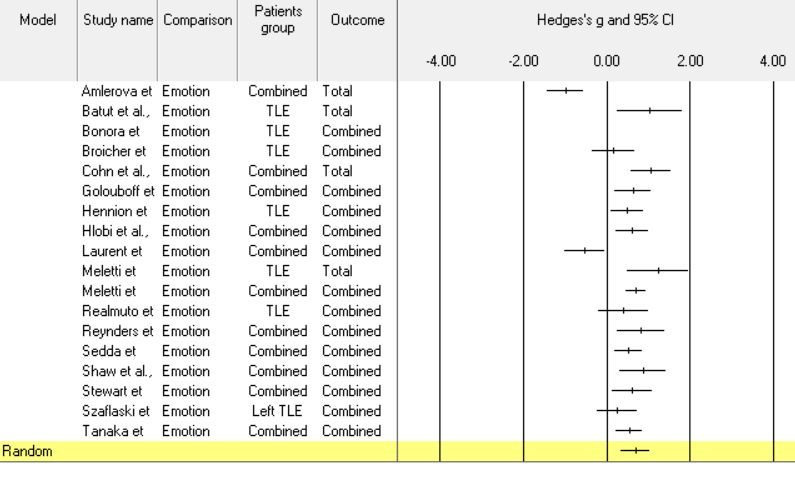 FLE vs. non-clinical controls 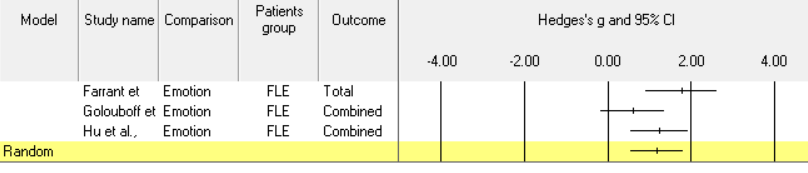 Theory of mindTLE vs. non-clinical controls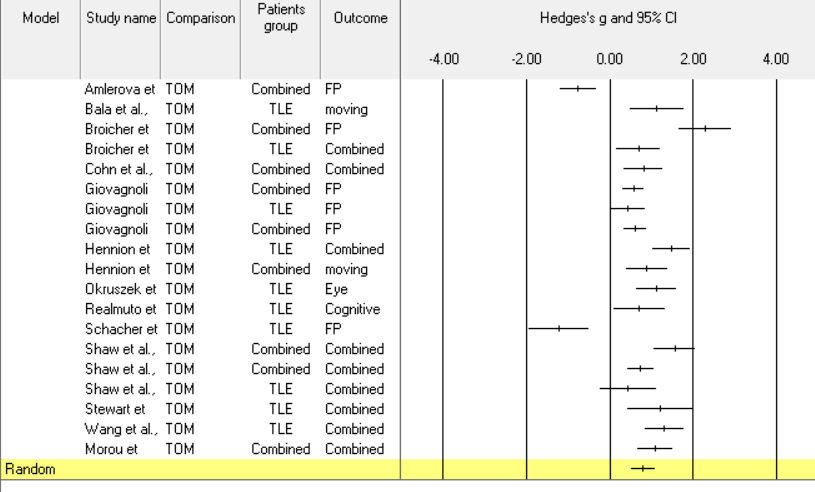 FLE vs. non-clinical controls 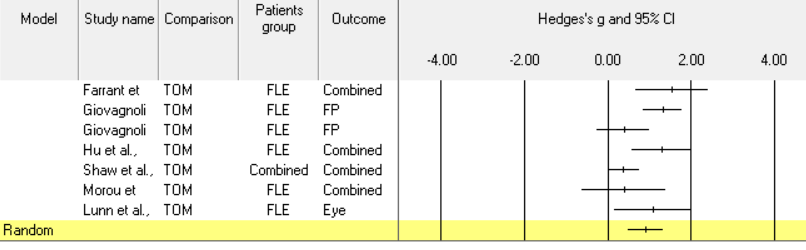 EmpathyTLE vs. non-clinical controls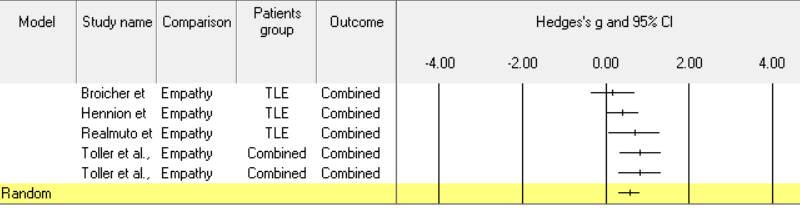 FLE vs. non-clinical controls 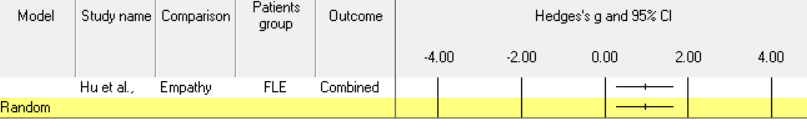 Social behaviorTLE vs. non-clinical controls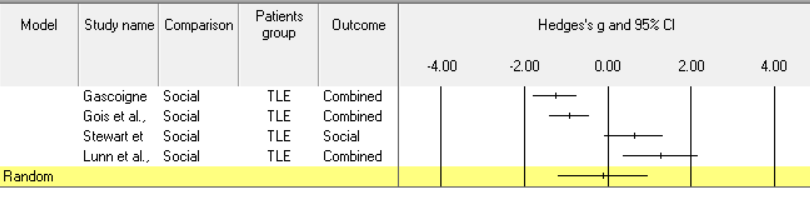 FLE vs. non-clinical controls 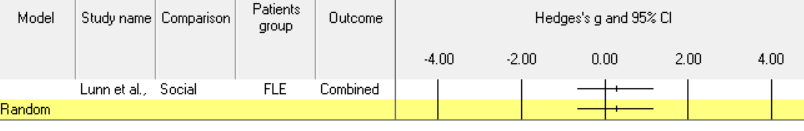 Exploratory analysesAlthough the primary aim of this study was to compare the profile of patients with TLE and FLE in social cognitive functioning, two other exploratory analyses were conducted to measure whether patients (combined TLE and FLE groups) were significantly different from non-clinical controls when specific emotions were considered. Additionally, we investigated whether there were any differences between patients and non-clinical control group across specific theory of mind tasks (Table 5). Supplementary Table 2. Temporal and frontal lobe epilepsy in the recognition of basic emotionsStudies are included if they reported results comparing focal epilepsy and non-clinical controls, the different lesion sides to non-clinical controls and the different lesion sides to each other. LTLE = Left temporal lobe epilepsy. RTLE = Right temporal lobe epilepsy. BTLE = Bilateral temporal lobe epilepsy. FLE = frontal lobe epilepsy. LADD = Left asymmetrical amy . RADD = . EOS = Early onset. LOS = Late onset. % = Intensity of the facial expression presented in Sedda et al. (2013). NS = non-significant difference between focal epilepsy and non-clinical controls.Supplementary Table 3. Temporal and frontal lobe epilepsy in the recognition of theory of mind Studies are included if they reported results comparing focal epilepsy and non-clinical controls, the different lesion sides to non-clinical controls and the different lesion sides to each other. LTLE = Left temporal lobe epilepsy. RTLE = Right temporal lobe epilepsy. BTLE = Bilateral temporal lobe epilepsy. FLE = frontal lobe epilepsy. EA = Early amygdalaSupplementary Table 4. Quality assessment of emotion recognition studies included in the review from quality rating checklist adapted from Downs & Black checklist Supplementary Table 5. Quality assessment of theory of mind studies included in the review from quality rating checklist adapted from Downs & Black checklist Supplementary Table 6. Quality assessment of empathy and social behavior studies included in the review from quality rating checklist adapted from Downs & Black checklist Items: (1) Is the hypothesis/aim/objective of the study clearly described? (2) Are the main outcomes to be measured clearly described in the Introduction or Methods section? (3) Are the characteristics of the patients included in the study described clearly? (4) Are the distributions of principal confounders in each group of subjects to be compared described clearly? (5) Are the main findings of the study described clearly? (6) Does the study provide estimates of the random variability in the data for the main outcomes? (7) Have the characteristics of patients lost to follow-up been described? (8) Have actual probability values been reported (for example, 0.035 rather than < 0.05) for the main outcomes except where the probability value is less than 0.001? (9) Were the subjects asked to participate in the study representative of the entire population from which they were recruited? (10) If any of the results of the study were based on ‘data dredging’, was this made clear? (11) Were the statistical tests used to assess the main outcomes appropriate? (12) Were the main outcome measures used accurate (valid and reliable)? (13) Were the patients in different groups recruited from the same population? (14) Were study subjects recruited over the same period of time? (15) Was there adequate adjustment for confounding in the analyses from which the main findings were drawn? (16) Were losses of patients to follow-up taken into account? (17) Did the study have sufficient power to detect a clinically important effect where the probability value for a difference being due to chance is less than 5 %? All items are scored from 0 (no, or unable to be determined) to 1 (yes), except for item 4, which is scored 0 (no, unable to be determined), 1 (partially), or 2 (yes). Items 7 and 16 were only scored for studies with a longitudinal design. Therefore, scores for cross-sectional studies, ranged from 0-16, while longitudinal studies scores ranged from 0-18. Papers were categorized into three categories with high (0-5 points for cross-sectional and longitudinal studies), average (6-10 points for cross-sectional and 6-11 points for longitudinal), and low (11-16 points for cross-sectional and 12-18 points for longitudinal studies) risk of bias. NA = not applicable. Discussion:In this section we provide a general guide for tests that can be used in clinical settings. We based our suggestions on the most frequently used measures within this review. We also provide contextual information regarding the age-appropriateness, availability and considerations for use in clinical and research contexts. This list is not exhaustive. Many other potentially useful measures exist, some of which have been included in this review (see Table 1 in the manuscript) but remain minimally investigated, and other measures exist in clinical and research spheres that have yet to be applied to focal epilepsy populations at all. Supplementary Table 7Clinical indicators of possible social cognitive impairment should prompt comprehensive psychometric evaluation, incorporating tests of social cognition. To assist Table 8. Suggestion of Commonly Used Social Cognition Tasks in Focal Epilepsy  1 Selected tasks represent one visual and one auditory task within this domain.2 Selected tasks represent one visual and verbal tasks within this domain.3 Only a single empathy measure was used across all studies included in this review.4 Selected questionnaires represent one adult and one paediatric measure. 5 Most studies failed to report differences between patients and non-clinical controls for happy expression.6 Shaw et al., 2007 & Farrant et al., 2005 did not report any difference using this measure.7 Broicher et al., (2012b) did not report any difference using this measure.7 Hennion et al., (2015a) did not report any difference using this measure.Table 8. Summary of background measures and overlap with social cognitive measures among people with epilepsyNote. NR = not reported. TLE = Temporal Lobe Epilepsy. MTLE = Mesial Temporal Lobe Epilepsy. FLE = Frontal Lobe Epilepsy. AD = Amygdala Damage. PWE = patients with epilepsy. HC = healthy control. IQ = intelligence quotient. WAIS = Wechsler Adult Intelligence Scale. WISC = Wechsler Intelligence Scale for Children. WPPSI = Wechsler Preschool and Primary Scale of Intelligence. WMS = Wechsler Memory Scale. MWT-B = Multiple Choice Vocabulary Test. NART = National Adult Reading Test. BFRT = Benton Facial Recognition Test . TMT = Trail Making Test. RMET = Reading the Mind in the Eyes test. ToM = theory of mind. FER = facial emotion recognition. ER = emotion recognition. SCL-90-R = Symptom Checklist – 90 – Revised. NS = non-significant (p > .05). Sig = significant (p < .05). Measures in bold = typical measures of working memory capacity.PRISMA 2009 ChecklistFrom: Moher D, Liberati A, Tetzlaff J, Altman DG, The PRISMA Group (2009). Preferred Reporting Items for Systematic Reviews and Meta-Analyses: The PRISMA Statement. PLoS Med 6(7): e1000097.
doi:10.1371/journal.pmed1000097
For more information, visit: www.prisma-statement.org.
First authorTotalHappinessAngerFearSadnessDisgustTemporal lobe epilepsyTemporal lobe epilepsyTemporal lobe epilepsyTemporal lobe epilepsyTemporal lobe epilepsyTemporal lobe epilepsyTemporal lobe epilepsyVisual/Facial stimuli Visual/Facial stimuli Visual/Facial stimuli Visual/Facial stimuli Visual/Facial stimuli Visual/Facial stimuli Visual/Facial stimuli Amlerova (2014)TLE < HC-----Banks (2014)-NSNSNSNSNSBatut (2006)MTLE < HCNS-MTLE < HCMTLE < HC-Bonora (2011)MTLE < HCNSMTLE < HCMTLE < HCMTLE < HCMTLE < HCBroicher (2012b)MTLE < HCNSNSMTLE < HCNSMTLE < HCCohn (2015)LTLE & RTLE < HCRTLE < HC--NSNSFowler (2006)NSNSNSNSNSNSGolobouff (2008)LTLE < HCNSNSLTLE < HCNSRTLE < HCGomez-Ibanez (2014)MTLE < HCNSNSMTLE < HCNSMTLE < HCHennion (2015a)TLE < HCNSNSTLE < HCNSTLE < HCHlobil (2008)---RMTLE (EOS) < HC--Laurent (2014)TLE < HC-----Meletti (2003a)----RTLE (EOS) < HCRTLE (EOS) < HCMeletti (2003b)TLE (MTS) < HCNSNSRTLE < HCRTLE < HCRTLE < HCMeletti (2009)MTLE < HCNSMTLE < HCMTLE < HCMTLE < HCMTLE < HCRealmutto (2015)TLE < HCNSNSNSNSNSReynders (2005)TLE < HCNSNSTLE < HCNSNSSedda (2013)35%, 50%: RTLE < HC75%: RTLE < HC 100%: NSNSNSNSNSNSShaw (2007)-NSNSNSNSNSStewart (2019)TLE < HCNSNSNSTLE < HCTLE < HCSzaflarski (2014)-NS-NSNS-Tanaka (2013)MTLE < HCNSNSMTLE < HCNSMTLE < HCWalpole (2008)TLE < HC-----Auditory stimuli Bonora (2011)MTLE < HCNSMTLE < HCMTLE < HCMTLE < HCMTLE < HCBroicher (2012)MTLE < HC-----Fowler (2006)NSNSNSNSNSNSHennion (2015a)TLE < HCNSNSTLE < HCNSNSLaurent (2014)NS-----Frontal lobe epilepsyFrontal lobe epilepsyFrontal lobe epilepsyFrontal lobe epilepsyFrontal lobe epilepsyFrontal lobe epilepsyFrontal lobe epilepsyFarrant (2005)FLE < HCNSFLE < HCFLE < HCFLE < HCNSGolouboff (2008)NSNSNSNSNSNSHu (2016)-FLE < HCFLE < HCFLE < HCFLE < HCFLE < HCFirst authorFaux PasFalse BeliefRMETStrange StoriesCartoon VignettesTASITMoving shapesSarcasm Comp.Action Comp.YoniMetaphor IronyConflicting belief and emotionTemporal lobe epilspeyTemporal lobe epilspeyTemporal lobe epilspeyTemporal lobe epilspeyTemporal lobe epilspeyTemporal lobe epilspeyTemporal lobe epilspeyTemporal lobe epilspeyTemporal lobe epilspeyTemporal lobe epilspeyTemporal lobe epilspeyTemporal lobe epilspeyTemporal lobe epilspeyAmlerova(2014)TLE < HCBala(2018)MTLE < HCBroicher(2012a)MTLE < HCBroicher(2012b)MTLE < HCNSMTLE < HCCohn(2015)TLE < HC (deceitful exchanges)Giovagnoli(2011)LTLE & RTLE  < HCGiovagnoli(2013)TLE < HCGiovagnoli(2016)LTLE & RTLE < HCHennion(2015b)TLE < HCTLE < HCTLE < HCHennion(2016)RMTLE & LTLE < HCLi(2013)TLE < HCTLE < HCTLE < HCTLE < HCOkruzek(2017)MTLE < HCSchacher(2006)Pre-MTLE < HCShaw(2004)TLE (EA) < HCNSTLE (EA) < HCTLE (EA) < HC on irony; NS on metaphorTLE (EA) < HCShaw(2007)NSNSStewart (2019)TLE < HCTLE < HCWang(2015)TLE < HCTLE < HCTLE < HCTLE < HCFrontal lobe epilepsyFrontal lobe epilepsyFrontal lobe epilepsyFrontal lobe epilepsyFrontal lobe epilepsyFrontal lobe epilepsyFrontal lobe epilepsyFrontal lobe epilepsyFrontal lobe epilepsyFrontal lobe epilepsyFrontal lobe epilepsyFrontal lobe epilepsyFrontal lobe epilepsyFarrantNSFLE < HCNSFLE < HCGiovagnoli (2011)FLE < HCGiovagnoli (2013)FLE < HCHu (2016)FLE < HCFLE < HCStudiesQuality of reportingQuality of reportingQuality of reportingQuality of reportingQuality of reportingQuality of reportingQuality of reportingQuality of reportingExternal validityStatistical and methodological biasStatistical and methodological biasStatistical and methodological biasSelection biasSelection biasSelection biasSelection biasSelection biasAmlerova (2014)1112101101111100114/18Banks (2013)111111NA10011000NA110/18Batut (2006)111210NA11111110NA114/16Bonora (2011)111211NA10111001NA113/16Broicher (2012b)111211NA11111101NA115/16Cohn (2015)1112101111111110116/18Farrant (2005)111211NA10111000NA112/16Fowler (2006)111111NA10111101NA113/16Golobouff (2008)111111NA10111001NA112/16Gomez-Ibanez (2014)111110NA10111101NA112/16Hennion (2015a)111211NA11111001NA114/16Hlobil (2008)111211NA11111101NA115/16Laurent (2014)111210NA01111111NA114/16Meletti (2003a)111110NA00001000NA17/16Meletti (2003b)111210NA00111010NA111/16Meletti (2009)111210NA11111001NA113/16Realmuto (2015)111211NA11111100NA114/16Reynders (2005)111111NA10111101NA113/16Sedda (2013)111210NA10111101NA113/16Shaw (2007)1112110101110010113/18Szaflarski (2014)111210NA11111001NA113/16Stewart (2019a)111211NA11111111NA116/16Tanaka (2013)1111101011111000112/18Walpole (2008)111111NA10111001NA112/16StudiesQuality of reportingQuality of reportingQuality of reportingQuality of reportingQuality of reportingQuality of reportingQuality of reportingQuality of reportingExternal validity Statistical and methodological biasStatistical and methodological biasStatistical and methodological biasSelection biasSelection biasSelection biasSelection biasSelection biasAmlerova (2014)1111110101111100113/18Bala (2018)111211NA10111111NA115/16Broicher (2012a)111211NA01111111NA115/16Broicher (2012b)111211NA11111110NA115/16Cohn (2015)1112101111111110116/18Farrant (2005)111211NA10111001NA113/16Giovagnolini (2011)111211NA11111111NA116/16Giovagnolini (2013)111211NA10111101NA115/16Giovagnolini (2016)1112101111111010115/18Hennion (2015b)111210NA11111111NA115/16Hennion (2016)111210NA11111111NA115/16Hu (2016)111210NA11111110NA114/16Li (2013)111211NA11111001NA114/16Okruzek (2017)111110NA01111110NA112/16Schacher (2006)111211NA11111101NA115/16Shaw (2004)111211NA10111101NA114/16Shaw (2005)1111101111111110114/16Shaw et al (2007)1112101111111100116/18Stewart (2019b)111211NA11111110NA115/16Wang (2015)111211NA10111001NA113/16StudiesQuality of reportingQuality of reportingQuality of reportingQuality of reportingQuality of reportingQuality of reportingQuality of reportingQuality of reportingExternal validity Statistical and methodological biasStatistical and methodological biasStatistical and methodological biasSelection biasSelection biasSelection biasSelection biasSelection biasEmpathyBroicher (2012b)111211NA11111110NA115/16Hennion (2015a)111211NA11111001NA114/16Hu (2016)111210NA11111110NA114/16Realmuto (2015)111211NA11111100NA114/16Toller (2015a)111210NA01111111NA114/16Toller (2015b)111210NA11111111NA115/16Social behaviorGois (2011)111210Na11111111NA115/16Gascoigne (2019)111211NA11111111NA116/16Stewart (2019a)111211NA11111111NA116/16Stewart (2019b)111211NA11111110NA115/16Domain / MeasureDiscriminate from non-clinical ControlsTarget Age GroupAvailabilityConsiderationsEmotional Recognition1 Emotional Recognition1 Emotional Recognition1 Emotional Recognition1 Emotional Recognition1 Emotion Labelling Tasks (e.g., Ekman and Friesan, NimStim Set of Facial Expressions, or Karolinska's facial databases)All of studies reported impaired performance among patients relative to HC in either total score or in the subcategory of emotions.5  No age limit Some publicly availableEkman faces(https://www.paulekman.com/resources/photographs/)NimStim; Tottenham et al., 2009 http://www.macbrain.org/resources)Karolinska Facial Databases; Lundqvist (https://www.kdef.se/)Differing stimuli types need to be considered based on goal of the assessment e.g., black and white vs. colour photos, faces of single age group vs. range of ages. Theory of Mind2Theory of Mind2Theory of Mind2Theory of Mind2Theory of Mind2Faux Pas TestTwelve out of 14 studies resported impaired performance among patients relative to HC6. Adult Freely Available(Adult version: Gregory et al., 2002; https://www.autismresearchcentre.com/tests/faux-pas-test-adult/;  Child version: Baron-Cohen et al., 1999: (https://www.autismresearchcentre.com/tests/faux-pas-test-child/)Concentration and language demand due to need to process lengthy verbal passages. Short version of this test has been used in some studies with 10 or 12 stories. RMETFour out of 5 studies reported impaired performance among patients relative to HC. 7 AdultFreely Available(Adult version: Baron-Cohen et al., 2001; https://www.autismresearchcentre.com/tests/eyes-test-adult/; Child version: Baron-Cohen et al., 2001; https://www.autismresearchcentre.com/tests/eyes-test-child/)This test requires a broad vocabulary knowledge. Ensure that participants know the words when administering this test. Empathy3Empathy3Empathy3Empathy3Empathy3IRIFive out of 6 studies reported impaired performance among patients relative to HC.8Adolescent / AdultFreely Available(Davis et al., 1980; https://www.eckerd.edu/psychology/iri/)There are four subcomponents: empathic concern, personal distress; perspective tasking, and fantasy scales. Ensure to report performance within each of this subscale when using this scale. Social Behavior4Social Behavior4Social Behavior4Social Behavior4Social Behavior4Social Adjustment ScaleOnly one study reported impaired performance among patients relative to HC. AdultRzepa and Weissman (https://link.springer.com/referenceworkentry/10.1007%2F978-94-007-0753-5_103620) Only one study has used this scale in this patients’ populationChild Behaviour ChecklistAll three studies reported impaired performance among patients relative to HC.Child / adolescent LicencedThree studies have used this scale in this patients’ populationStudiesStudiesVisual/language deficitsNeuropsychological measures including working memory deficitsPsychopathology/mood disordersRelationships between background measures and ToM and ERAmlerova (2014)NRNRNRNR-Bala (2018)Exclusion of patients with verbal dysfunctionExclusion of patients with verbal dysfunctionTLE < HC. Digit Symbol Task, TMT-B.Exclusion of psychiatric conditionsNS correlation between ToM test scores and Digit Symbol Task and TMT-B.Banks (2013)NRNRNRNRBatut (2006)Mean average of Visual IQ scores fell within low average to average range. Mean average of Verbal IQ scores fell within low average range (WAIS).Mean average of Visual Memory scores fell within low average to average range. Mean average of Verbal memory scores fell within the low range (WMS).Mean average of Visual IQ scores fell within low average to average range. Mean average of Verbal IQ scores fell within low average range (WAIS).Mean average of Visual Memory scores fell within low average to average range. Mean average of Verbal memory scores fell within the low range (WMS).NR TLE = HC (ns). Depression and anxiety scores -Bonora (2011)Mean average of Performance and Verbal IQ scores fell within average range (WAIS).Mean average of Performance and Verbal IQ scores fell within average range (WAIS).NRMean average of depression scores fell within mildly depressed rangeSig correlation between auditory ER and Verbal IQ. Remaining correlations NS between IQ scores and FER/auditory ER.NS correlations between depression scores and FER/auditory ER. Broicher (2012a)Mean average of Verbal IQ scores fell within average range (MTW-B).Verbal IQ included as a covariate and was found not to influence performance on Faux Pas Test.Mean average of Verbal IQ scores fell within average range (MTW-B).Verbal IQ included as a covariate and was found not to influence performance on Faux Pas Test.NRNR-Broicher (2012b)Mean average of Verbal IQ scores fell within average range (MTW-B).MTLE = HC (ns). Verbal IQ.Mean average of Verbal IQ scores fell within average range (MTW-B).MTLE = HC (ns). Verbal IQ.MTLE < HC. Iowa Gambling TaskExclusion of psychiatric conditions.Mean average of depression scores fell within minimal range. MTLE > HC. Depression scores.ToM: Verbal IQ sig correlated with Moving Triangles but not Faux Pas Test or RMET. NS correlations between ToM measures and depression scores.ER: NS correlations between depression scores and FER/auditory ER. Cohn (2015)NRNRNRExclusion of psychiatric conditions.-Farrant (2005)Mean average of Performance and Verbal IQ scores fell within average range (Wechsler Abbreviated Scale for Intelligence).FLE = HC (ns). Verbal IQ, Performance IQ.FLE < HC. Verbal Fluency tests.Mean average of Performance and Verbal IQ scores fell within average range (Wechsler Abbreviated Scale for Intelligence).FLE = HC (ns). Verbal IQ, Performance IQ.FLE < HC. Verbal Fluency tests.FLE = HC (ns). TMT-B, Brixton Spatial Anticipation Test, Logical Memory, Visual Reproduction Memory. FLE < HC. TMT-A, Hayling test, Controlled Oral Word Association Test.Exclusion of psychiatric conditions.NS correlations between ToM tasks and executive functioning tasks. Fowler (2006)AD groups = HC (ns). Verbal IQ (NART), Visuo-perceptual abilities (BFRT).AD groups = HC (ns). Verbal IQ (NART), Visuo-perceptual abilities (BFRT).NRExclusion of psychiatric conditions.AD = HC (ns). Depression and anxiety scores.-Giovagnolini (2011)Factor analysis yielded Language (Fluency on Phonemic Cue, Fluency on Semantic Cue, Boston Naming, Short Story Recall, Digit Span) and Visual Matching factors (Rey Figure Copying, Rey Figure Recall, Weigl Sorting Test, Street Completion Test) distinct from two ToM factors.Neuropsychological variables did not predict faux pas recognition score in a regression analysis.Factor analysis yielded Language (Fluency on Phonemic Cue, Fluency on Semantic Cue, Boston Naming, Short Story Recall, Digit Span) and Visual Matching factors (Rey Figure Copying, Rey Figure Recall, Weigl Sorting Test, Street Completion Test) distinct from two ToM factors.Neuropsychological variables did not predict faux pas recognition score in a regression analysis.Exclusion of psychiatric conditions.Factor analysis yielded a Control factor (Raven Matrices, Attentive Matrices, TMT-A, TMT-B, Token Test, Tower of London), distinct from two ToM factors.Neuropsychological variables did not predict faux pas recognition score in a regression analysis.Giovagnolini (2013)PWE (TLE, FLE) < HC. Verbal fluency tests. PWE (TLE, FLE) < HC. Verbal fluency tests. PWE (TLE, FLE) = HC (ns). Attentive Matrices, TMT-A, TMT-B, Raven Colored Progressive Matrices, Weigl Sorting Test, Digit Span.PWE (TLE, FLE) < HC. Word Fluency Tests, Corsi Blocks Span, Short Story, Rey Complex Figure Delayed Recall.Exclusion of psychiatric conditionsMean average of depression scores fell within minimal range.Mean average of anxiety scores fell within moderately anxious range.-Giovagnolini (2016)TLE < HC. Naming ability.TLE < HC. Naming ability.TLE < HC. Boston Naming Test, Short Story Exclusion of psychiatric conditionsGolobouff (2008)Mean average of Performance and Verbal IQ scores fell within average range (WISC– III).Performance on a face-matching task indicated normal visuo-perceptual abilities.Mean average of Performance and Verbal IQ scores fell within average range (WISC– III).Performance on a face-matching task indicated normal visuo-perceptual abilities.NRExclusion of psychiatric conditions-Gomez-Ibanez (2014)MTLE < HC. Verbal fluency.MTLE < HC. Visuo-perceptual abilities (BFRT).MTLE < HC. Verbal fluency.MTLE < HC. Visuo-perceptual abilities (BFRT).MTLE = HC (ns). Word list recall test.MTLE < HC. TMT-A, TMT-B, Digit Span Test, Word Fluency tests.Exclusion of current depression-Hennion (2015a)MTLE patients demonstrated normal visual and auditory perceptual abilities (BFRT, Protocol of Auditory Gnosis Assessment)MTLE patients demonstrated normal visual and auditory perceptual abilities (BFRT, Protocol of Auditory Gnosis Assessment)TLE < HC. Montreal Cognitive Assessment score.This score was included as a covariate in inter-group comparisons of ER scores.Exclusion of psychiatric conditions (except depression and anxiety).Depression scores fell within mildly depressed range. Anxiety scores fell within the moderate to high anxiety range.Sig negative correlation between perception of facial disgust and depression scores. Remaining correlations NS between ER and depression scores.Hennion (2015b)NRNRTLE < HC. Montreal Cognitive Assessment score.  This score was included as a covariate in inter-group comparisons of ER scores.Exclusion of psychiatric conditions (except depression and anxiety)Depression scores fell within mildly depressed range. Anxiety scores fell within the moderate to high anxiety range.NS correlation between performance on Faux Pas Test and depression and anxiety scores.Sig correlation between comprehension of sarcasm and depression scores.Hennion (2016)NRNRTLE < HC. Montreal Cognitive Assessment score.  This score was included as a covariate in inter-group comparisons of ER scores.Exclusion of psychiatric conditions (except depression and anxiety)Depression scores fell within minimal to mildly depressed range. Anxiety scores fell within the moderate to high anxiety range.NS correlation between ToM and Montreal Cognitive Assessment, depression and anxiety scores.Hlobil (2008)Excluded patient with visuo-perceptual problem.Excluded patient with visuo-perceptual problem.NRExclusion of psychiatric conditions-Hu (2016)FLE < HC. Performance in verbal fluency.FLE < HC. Performance in verbal fluency.FLE = HC (ns). Stroop Test, Digit Span (forward), Montreal Cognitive AssessmentFLE < HC. Verbal Fluency Test, Digit Span Test, backward)Exclusion of psychiatric conditions.  Depression scores fell within minimal range.Anxiety scores fell within the mild anxiety range-Laurent (2014)Mean average of Verbal IQ scores fell within average range (WISC-III, WPPSI-R).TLE = HC (ns). Visual and auditory perceptual abilities.Mean average of Verbal IQ scores fell within average range (WISC-III, WPPSI-R).TLE = HC (ns). Visual and auditory perceptual abilities.NRNR-Li (2013)Mean average of Verbal Comprehension Index fell within average range (WAIS-III).TLE = HC (ns). Verbal comprehension Index.Mean average of Verbal Comprehension Index fell within average range (WAIS-III).TLE = HC (ns). Verbal comprehension Index.TLE = HC (ns). Modified Card Sorting TestTLE < HC. Immediate and delayed recall of logical memory testsExclusion of psychiatric conditionsNS correlation between performance on logical memory tests and ToM tasks.Meletti (2003a)NRNRNRNR-Meletti (2003b)TLE = HC (ns). Visuo-perceptual abilities using a face-matching task.TLE = HC (ns). Visuo-perceptual abilities using a face-matching task.NRExclusion of psychiatric conditions-Meletti (2009)TLE = HC (ns). Visuo-perceptual abilities using a face-matching task.TLE = HC (ns). Visuo-perceptual abilities using a face-matching task.NRNR-Okruzek (2017)NRNRMTLE < HC. Digit Symbol test, TMT-B.Exclusion of psychiatric conditionsNS correlation between RMET and Digit Symbol Test and TMT-B scores.Realmuto (2015)TLE < HC. Verbal fluency, naming and auditory comprehension.TLE < HC. Visuo-perceptual and visuo-spatial abilitiesTLE < HC. Verbal fluency, naming and auditory comprehension.TLE < HC. Visuo-perceptual and visuo-spatial abilitiesTLE = HC (ns). Attentive Matrices.TLE < HC. Rey Auditory Verbal Learning Test, Rey's Figure Recall Test, Verbal and Visual Digit Span Task, Phonological and Semantic Fluency, Token test, Aachener Aphasie Test, Rey's Figure Copy Test.Exclusion of psychiatric conditionsSig correlation between Verbal Digit Span Task and Story-Based Empathy Task and ER. Reynders (2005)TLE = HC (ns). Visuo-perceptual abilities (BFRT, The Visual Object and Space Perception Battery).Mean average of Verbal IQ scores fell within average range (NART).TLE = HC (ns). Verbal IQ.TLE = HC (ns). Visuo-perceptual abilities (BFRT, The Visual Object and Space Perception Battery).Mean average of Verbal IQ scores fell within average range (NART).TLE = HC (ns). Verbal IQ.NRFifty-one percent of patients had SCL-90-R General Severity Index scores at or above the cutoff for clinical cases. Thirty-eight percent of patients had scores indicating clinically significant levels of anxiety. Six percent had depression scores within clinically significant levels.NS correlation between affective disorder and deficits in ER.Schacher (2006)MTLE patients demonstrated intact language comprehension scores (Chapman-Cook test).MTLE patients demonstrated intact language comprehension scores (Chapman-Cook test).NRNR-Sedda (2013)TLE patients demonstrated normal performance on visuo-spatial and visual memory tasks (Benton Judgment of Line Orientation Test, Camden Recognition Test)TLE patients demonstrated normal performance on visuo-spatial and visual memory tasks (Benton Judgment of Line Orientation Test, Camden Recognition Test)Inclusion of patients with preserved executive functions and abstract reasoning (TMT, Attentive Matrices, Raven’s Coloured Progressive Matrices)Exclusion of psychiatric conditions-Shaw (2004)Mean average of Performance and Verbal IQ scores fell within average range (WAIS-R).AD groups < HC. Performance and Verbal IQ scores.Mean average of Performance and Verbal IQ scores fell within average range (WAIS-R).AD groups < HC. Performance and Verbal IQ scores.AD groups = HC (ns). Brixton test.AD groups < HC. Immediate and delayed logical memory tests, Hayling testNRNS correlation between ToM tests and logical memory tests, and Brixton and Hayling tests.Shaw (2005)TLE = HC (ns). Visuo-perceptual abilities (BFTR).Mean average of Verbal IQ scores fell within average range (NART).TLE = HC (ns). Visuo-perceptual abilities (BFTR).Mean average of Verbal IQ scores fell within average range (NART).NRNRSig correlation between RMET and Verbal IQ.Shaw (2007)Mean average of Performance and Verbal IQ scores fell within average range (WAIS).TLE < HC. Performance and Verbal IQ scores.Mean average of Performance and Verbal IQ scores fell within average range (WAIS).TLE < HC. Performance and Verbal IQ scores.NRNR-Szaflarski (2014)NRNRNRExclusion of psychiatric conditions (except depression).LTLE = HC (ns). Depression and fluctuating mood state scores.-Stewart (2019a)NRNRNRExclusion of psychiatric conditions (except depression).Stewart (2019b)Mean average of Verbal Comprehension Index fell within average range (WISC).TLE < HC. Verbal Comprehension Index.Mean average of Verbal Comprehension Index fell within average range (WISC).TLE < HC. Verbal Comprehension Index.TLE = HC (ns). Backward Digit Recall,Colour-Word Inference,Creature CountingExclusion of psychiatric conditionsNS correlations between ToM and Backward Digit Recall, Colour-Word Inference, Creature CountingTanaka (2013)NRNRNRExclusion of clinical depression.-Walpole (2008)NRNRNRExclusion of psychiatric conditions (except depression and anxiety).Depression scores did not reach threshold. Anxiety scores fell within the mild range.TLE > HC. Depression and anxiety scores.-Wang (2015)Mean average of Verbal Comprehension Index fell within average range (WAIS).TLE < HC. Verbal Comprehension Index (WAIS).TLE = HC (ns). Verbal fluency.Mean average of Perceptual Organisation Index fell within average range (WAIS).TLE = HC (ns). Perceptual Organisation IndexMean average of Verbal Comprehension Index fell within average range (WAIS).TLE < HC. Verbal Comprehension Index (WAIS).TLE = HC (ns). Verbal fluency.Mean average of Perceptual Organisation Index fell within average range (WAIS).TLE = HC (ns). Perceptual Organisation IndexTLE = HC (ns). Modified Card Sorting test, Semantic Association of Verbal Fluency TLE < HC. Working Memory Index, Processing Speed Index, psychomotor speed.Exclusion of psychiatric conditionsTLE > HC. SCL-90-R Global Severity Index scores-Section/topic # Checklist item Reported
on page #TITLETitle 1 Identify the report as a systematic review, meta-analysis, or both.ABSTRACTStructured summary 2 Provide a structured summary including, as applicable: background; objectives; data sources; study eligibility criteria,
participants, and interventions; study appraisal and synthesis methods; results; limitations; conclusions and
implications of key findings; systematic review registration number.INTRODUCTIONRationale 3 Describe the rationale for the review in the context of what is already known.Objectives 4 Provide an explicit statement of questions being addressed with reference to participants, interventions, comparisons,
outcomes, and study design (PICOS).METHODSProtocol and registration 5 Indicate if a review protocol exists, if and where it can be accessed (e.g., Web address), and, if available, provide
registration information including registration number.Eligibility criteria 6 Specify study characteristics (e.g., PICOS, length of follow-up) and report characteristics (e.g., years considered,
language, publication status) used as criteria for eligibility, giving rationale.Information sources 7 Describe all information sources (e.g., databases with dates of coverage, contact with study authors to identify
additional studies) in the search and date last searched.Search 8 Present full electronic search strategy for at least one database, including any limits used, such that it could be
repeated.Study selection 9 State the process for selecting studies (i.e., screening, eligibility, included in systematic review, and, if applicable,
included in the meta-analysis).Data collection process 10 Describe method of data extraction from reports (e.g., piloted forms, independently, in duplicate) and any processes
for obtaining and confirming data from investigators.Data items 11 List and define all variables for which data were sought (e.g., PICOS, funding sources) and any assumptions and
simplifications made.Risk of bias in individual
studies12 Describe methods used for assessing risk of bias of individual studies (including specification of whether this was
done at the study or outcome level), and how this information is to be used in any data synthesis.Summary measures 13 State the principal summary measures (e.g., risk ratio, difference in means).Synthesis of results 14 Describe the methods of handling data and combining results of studies, if done, including measures of consistency
(e.g., I2) for each meta-analysis.Risk of bias across studies 15 Specify any assessment of risk of bias that may affect the cumulative evidence (e.g., publication bias, selective
reporting within studies).Additional analyses 16 Describe methods of additional analyses (e.g., sensitivity or subgroup analyses, meta-regression), if done, indicating
which were pre-specified.RESULTSStudy selection 17 Give numbers of studies screened, assessed for eligibility, and included in the review, with reasons for exclusions at
each stage, ideally with a flow diagram.Study characteristics 18 For each study, present characteristics for which data were extracted (e.g., study size, PICOS, follow-up period) and
provide the citations.Risk of bias within studies 19 Present data on risk of bias of each study and, if available, any outcome level assessment (see item 12).Results of individual studies 20 For all outcomes considered (benefits or harms), present, for each study: (a) simple summary data for each
intervention group (b) effect estimates and confidence intervals, ideally with a forest plot.Synthesis of results 21 Present results of each meta-analysis done, including confidence intervals and measures of consistency.Risk of bias across studies 22 Present results of any assessment of risk of bias across studies (see Item 15).Additional analysis 23 Give results of additional analyses, if done (e.g., sensitivity or subgroup analyses, meta-regression [see Item 16]).DISCUSSIONSummary of evidence 24 Summarize the main findings including the strength of evidence for each main outcome; consider their relevance to
key groups (e.g., healthcare providers, users, and policy makers).Limitations 25 Discuss limitations at study and outcome level (e.g., risk of bias), and at review-level (e.g., incomplete retrieval of
identified research, reporting bias).Conclusions 26 Provide a general interpretation of the results in the context of other evidence, and implications for future research.FUNDINGFunding 27 Describe sources of funding for the systematic review and other support (e.g., supply of data); role of funders for the
systematic review.